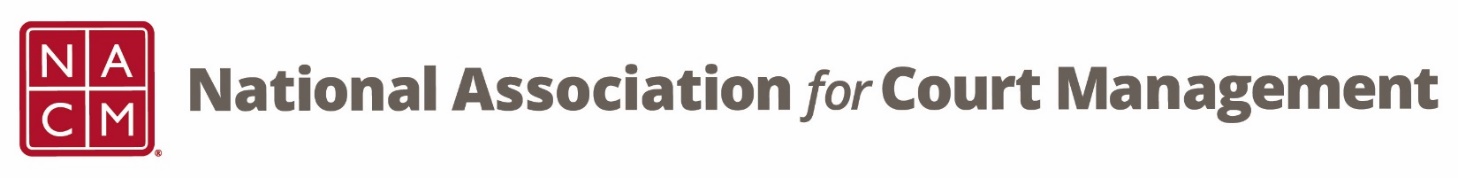 CORE® Committee MeetingDecember 28, 2022 at 3 pm ETZoom Core® Subcommittee MeetingMeeting ID: 870 2190 4254Passcode: 461646AGENDA:Previous Meeting Minutes – Will be posted next weekCORE ChampionGeneralWebsite (In Progress)Conference Session Updates CORE News – Brandon KimuraCurriculum/Guide ReviewCORE In Practice – Janet CornellPublic Relations – Dawn PalermoOther:Next Meeting(s):January 25, 2023February 22, 2023 March 22, 2023April 26, 2023May 24, 2023 June 28, 2023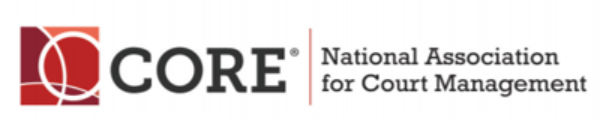 